§3908.  Powers of districtA district may:  [PL 1987, c. 141, Pt. A, §6 (NEW).]1.  Sue.  Sue or be sued in its capacity as a district;[PL 1987, c. 141, Pt. A, §6 (NEW).]2.  Electricity.  Generate, manufacture, purchase, acquire, accumulate, transmit, distribute, sell, supply and dispose of electricity to individuals and corporations within the district;[PL 1987, c. 141, Pt. A, §6 (NEW).]3.  Assist users.  Assist persons who are or will be users of electricity supplied by the district in making repairs and energy saving improvements to improve energy efficiency in buildings;[PL 1987, c. 141, Pt. A, §6 (NEW).]4.  Acquire plants and equipment.  Construct, purchase, lease, equip, maintain and operate electric transmission and distribution lines or systems, electric generating plants, lands, buildings, structures, dams, equipment and any other real or personal property, tangible or intangible which are determined necessary, convenient or appropriate to accomplish the purposes of this chapter;[PL 1987, c. 141, Pt. A, §6 (NEW).]5.  Contract.  Contract and be contracted with;[PL 1987, c. 141, Pt. A, §6 (NEW).]5-A.  Mutual funds.  In addition to and not in limitation of any power of the district, invest its funds, including reserve funds, sinking funds and trust funds, to the extent that any terms of the instrument creating the funds do not prohibit the investment, in shares of an investment company registered under the federal Investment Company Act of 1940, whose shares are registered under the United States Securities Act of 1933, only if the investments of the investment company are limited to obligations of the United States or any agency or instrumentality, corporate or otherwise, of the United States or repurchase agreements secured by obligations of the United States or any agency or instrumentality, corporate or otherwise, of the United States;[PL 1993, c. 651, §5 (NEW).]6.  Gain access.  Gain access, through its officers or agents, to all premises served by its transmission lines, poles and wires at all reasonable hours to ascertain the amount of electricity purchased;[PL 1987, c. 141, Pt. A, §6 (NEW).]7.  Borrow money.  Issue bonds and notes, including revenue obligation securities as otherwise authorized by this chapter, to such amounts as the commission may authorize for the purpose of raising the amount required to accomplish the purposes of this chapter.  The bonds and notes may be of the date and denomination and payable at such times and places and bear such rate of interest as the district may authorize in accordance with the procedures of section 3909.  The district may borrow money temporarily, for periods of less than one year, without vote of the inhabitants, except as provided in this chapter, in amounts which in the judgment of the trustees are necessary to accomplish the purposes of this chapter;[PL 1987, c. 141, Pt. A, §6 (NEW).]8.  Bylaws.  Make and enforce bylaws, rules for the conduct of the district affairs and business and for use of its services and facilities; and[PL 1987, c. 141, Pt. A, §6 (NEW).]9.  Other consistent acts.  Perform any other acts which may be necessary, convenient or appropriate to accomplish the purposes of this chapter.[PL 1987, c. 141, Pt. A, §6 (NEW).]SECTION HISTORYPL 1987, c. 141, §A6 (NEW). PL 1993, c. 651, §5 (AMD). The State of Maine claims a copyright in its codified statutes. If you intend to republish this material, we require that you include the following disclaimer in your publication:All copyrights and other rights to statutory text are reserved by the State of Maine. The text included in this publication reflects changes made through the First Regular and First Special Session of the 131st Maine Legislature and is current through November 1. 2023
                    . The text is subject to change without notice. It is a version that has not been officially certified by the Secretary of State. Refer to the Maine Revised Statutes Annotated and supplements for certified text.
                The Office of the Revisor of Statutes also requests that you send us one copy of any statutory publication you may produce. Our goal is not to restrict publishing activity, but to keep track of who is publishing what, to identify any needless duplication and to preserve the State's copyright rights.PLEASE NOTE: The Revisor's Office cannot perform research for or provide legal advice or interpretation of Maine law to the public. If you need legal assistance, please contact a qualified attorney.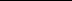 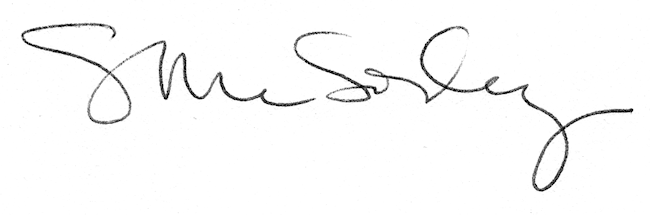 